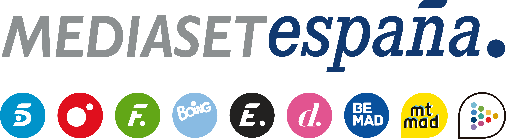 Madrid, 25 de septiembre de 2023Doble salvación y la ‘curva de la vida’ de Jessica Bueno, en ‘GH VIP. Límite 48 horas’Este martes (22:50h) con Marta Flich en Telecinco.Álex Caniggia, Karina, Luca Dazi o Zeus Montiel. Dos de los cuatro nominados quedarán fuera del primer proceso de expulsión, en la segunda entrega de ‘GH VIP. Límite 48 horas’ que Marta Flich conducirá en Telecinco este martes 26 de septiembre a partir de las 22:50 horas. Los dos participantes con menor porcentaje de votos acumulados se salvarán, de modo que el duelo por la expulsión quedará reducido a dos. El programa, que ofrecerá también una selección con las situaciones más destacadas de la convivencia en la casa de Guadalix de la Sierra, presentará la nueva prueba semanal. Titulada ‘La Revolución Francesa’, llevará a los concursantes a ‘viajar’ en el tiempo hasta esa época de la historia para preparar, ensayar y ejecutar una coreografía en la que se dividirán en dos grupos: por un lado, nobles y aristócratas, y por otro, el pueblo y la burguesía. Como es habitual, de su desempeño dependerá el presupuesto semanal para su manutención.Por último, Jessica Bueno será la segunda concursante que protagonizará la ‘Curva de la vida’, dinámica en la que relatará los episodios más destacados de su trayectoria vital.